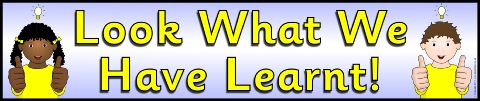 MathsWe have continued to explore 2-digit numbers and counting in 10s. We have been comparing numbers, seeing which is less than the other. Keep practising using your phonics to write the number names from thirty to forty.LiteracyWe have continued to learn about describing what we can see using verbs, adjectives and onomatopoeia. We have a continued editing our work.ScienceWe have continued learning about minibeasts and microhabitats and have begun learning about what living things eat, herbivores, carnivores and omnivores. (See separate sheet)SpellingsKeep practising your Year 1 and 2 Common Exception Words. Spellings will be checked on Monday and were sent home earlier in the week. As a reminder, here are the spellings that will be checked next.Miss Sindano’s phonics group: where, love, come, some, one, once, ask, friend, school, putMiss Ost’s phonics group: after, again, any, bath, beautiful, because, behind, both, break, busy